-1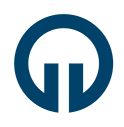 -2-3-4-5-6-7TÜRKİYE CUMHURİYETİ-8KARADENİZ TEKNİK ÜNİVERSİTESİ-9SAĞLIK BİLİMLERİ ENSTİTÜSÜ-10-11-12…….. ANABİLİM DALI-13-14-15-16-17TEZ BAŞLIĞI-18-19 -20-21-22Akif YILDIRIM-23ORCID: xxxx-xxxx-xxxx-xxxx-24-25-26YÜKSEK LİSANS TEZİ-27-28-29-30Prof. Dr. Şebnem GÜLEN-31ORCID: xxxx-xxxx-xxxx-xxxx-32-33-34TRABZON-2018-35